О выявлении правообладателя ранее учтенного объекта недвижимостиВ соответствии со статьей 69.1 Федерального закона от 13 июля 2015 г. № 218-ФЗ «О государственной регистрации недвижимости», статьей 16 Федерального закона от 06.10.2003 №131-ФЗ «Об общих принципах организации местного самоуправления в Российской Федерации» администрация Порецкого муниципального округа Чувашской Республики постановляет:1. В отношении земельного участка с кадастровым номером21:18:150301:31, площадью 4000 кв. м., расположенного по адресу: Чувашская Республика - Чувашия, р-н Порецкий,с/пос Октябрьское, с. Октябрьское, ул. Октябрьская, дом 61 в качестве его правообладателя, владеющего данным объектом недвижимости на праве собственности, выявлен Дугаев Иван Федорович, 28 ноября 1951 года рождения, место рождения: с.Октябрьское, Порецкого района Чувашской Республики, паспорт гражданина Российской Федерации 9700 135682 выдан:       26 сентября 2000 г. Порецким РОВД Чувашской Республики, СНИЛС 024-034-558-07, зарегистрированный по адресу: Чувашская Республика, Порецкий район, с. Октябрьское, ул. Октябрьская, дом 80.2. Право собственности Дугаева Ивана Федоровича на указанный в п. 1 настоящего постановления земельный участок подтверждается письмом от 21.07.2023 № 124, направленным нотариусом Порецкого нотариального округа Чувашской Республики              Ю.А. Козловской и материалами наследственного дела № 321/2008.3. Отделу сельского хозяйства, земельных и имущественных отношений направить в орган регистрации прав заявление о внесении в Единый государственный реестр недвижимости сведений о правообладателе ранее учтенного объекта недвижимости, указанного в пункте 1 настоящего постановления, в течение 5 рабочих дней со дня принятия настоящего постановления.4 Настоящее постановление вступает в силу со дня подписания.  Глава Порецкого   муниципальногокруга                                                                                                      Е.В.Лебедев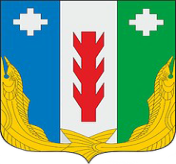 Проект Администрация Порецкого муниципального округа Чувашской Республики     ПОСТАНОВЛЕНИЕ_________№ _____с. ПорецкоеЧăваш РеспубликинПăрачкав муниципалитетокругӗн администрацийĕЙЫШĂНУ________  № _____Пăрачкав сали